ПРОЕКТ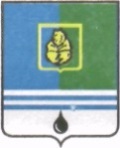                                          РЕШЕНИЕДУМЫ ГОРОДА КОГАЛЫМАХанты-Мансийского автономного округа - ЮгрыОт «___»_______________20___г.					       №____________20___г.                                                         №_______ О внесении изменений  в решение Думы города Когалыма от 30.10.2014 №479-ГДВ соответствии с Федеральным законом от 06.10.2003 №131-ФЗ «Об общих принципах организации местного самоуправления в Российской Федерации», Уставом города Когалыма, рассмотрев представленные изменения в решение Думы города Когалыма от 30.10.2014 №479-ГД «О Книге почета города Когалыма», Дума города Когалыма РЕШИЛА:1. В решение Думы города Когалыма от 30.10.2014 №479-ГД «О Книге почета города Когалыма» (далее – решение) внести следующие изменения:1.1. В разделе 1 приложения к решению:1.1.1. пункт 1.3 после слов «Занесение записи в Книгу почета» дополнить словами «осуществляется Администрацией города Когалыма на основании решения Думы города Когалыма и»;1.1.2. пункт 1.4 изложить в следующей редакции:«1.4. Требования, предъявляемые к описанию, форме Книги почета, бланкам  свидетельств о занесении в Книгу почета, а также порядок занесения записей в Книгу почета утверждаются распоряжением Администрации города Когалыма.»;1.1.3. в пункте 1.6 слова «на официальном сайте муниципального образования города Когалым» заменить словами «на официальном сайте Администрации города Когалыма (www.admkogalym.ru) в информационно-телекоммуникационной сети «Интернет»»;1.1.4. дополнить пунктом 1.7 следующего содержания:«1.7. Расходы, связанные с изготовлением Книги почета, свидетельств о занесении в Книгу почета, обновлением Книги почета, осуществляются за счет средств бюджета города Когалыма.».1.2. В разделе 2 приложения к решению:1.2.1. в пункте 2.2 предложение второе исключить;1.2.2. в пункте 2.6  после слов «Главы города Когалыма» дополнить словами «или председателя Думы города Когалыма»;1.2.3. в подпункте  2.7.1.5 пункта  2.7 цифры «9 x 12»   заменить словами «9 x 12 см»;1.2.4. пункт 2.8 дополнить словами «, Положение и состав которой утверждаются распоряжением Администрации города Когалыма».1.3. В пункте 4.3 раздела 4 приложения к решению слова «близким родственникам» заменить словами «по личному заявлению одному из членов его семьи». 1.4. Приложение 3 к Положению о Книге почета города Когалыма решения изложить в новой редакции согласно приложению к настоящему решению.2. Опубликовать настоящее решение и приложение к нему в газете «Когалымский вестник».Приложениек решению Думыгорода Когалымаот            № Приложение 3к Положению о Книге почета города КогалымХанты-Мансийский автономный округ – Юграгород Когалым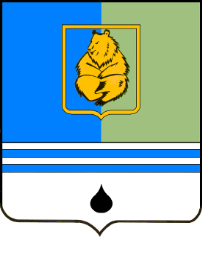 СВИДЕТЕЛЬСТВОо занесении в Книгу почета города КогалымаФамилия Имя Отчество Должность, место работыилиНаименование организацииОснования поощренияПредседатель						ГлаваДумы города Когалыма					города КогалымаИнициалы, Фамилия					Инициалы, ФамилияМ.П.							         М.П.Решение Думы города Когалымаот __________ №____________ годПредседательГлаваДумы города Когалымагорода Когалыма_____________  А.Ю.Говорищева_____________ Н.Н.Пальчиков